Section A – Directions: Match these statements to the right amendment.No unreasonable searches and seizuresThe right to have a jury hear your case in a criminal trialThe government cannot deprive you of life, liberty, or property without due process of lawBail, fines, and punishments must not be excessive Did you find a right not listed in the Constitution? It still belongs to the people! You don’t have to house soldiers in your home during peacetimeThe right to have a jury hear your case in most civil trialsCitizens can keep and bear armsYou have the freedoms of religion, speech, press; and the right to assemble peacefully and petition the government If a power isn’t given to the federal government, it goes to the state or the people Section B – Directions: Below is a list of rights found in the Constitutional amendments.  Complete the graphic organizer writing each right beneath the category it best belongs to. Draw this graph to fit your paper.Freedom of speech Right to assemble peacefullyRight to keep and bear armsNo unreasonable searches and seizures by the governmentThe government can’t take a person’s life, liberty, or property without due process of lawNo person can be tried twice for the same crimeThe government can’t take private property without compensationThe right to a speedy trialPeople accused of a crime have the right to a lawyerNo cruel and unusual punishmentsRights listed in the Constitution are not the only rights people haveSlavery shall not exist in the United StatesPeople have the right to vote regardless of raceWomen cannot be denied the right to voteSection C – Directions: Federalists vs. Anti-Federalists.  Decide whether each statement describes Federalists, Anti-Federalists, or both.  Write the letter in the correct area of the Venn diagram below.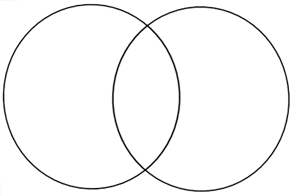 Feared a strong central governmentThought the Constitution was enough to protect citizens’ rightsAgreed to the Bill of Rights as a compromiseWorried a list of rights might be seen as the ONLY rights people hadThought the Constitution needed a list of protected rightsOpposed the Constitution as-isBelieved citizens had right that should be protectedWanted the Constitution to be approved as-isBelieved in American independence and freedom